SLOVENŠČINA: BESEDE NAGAJIVKEPravilno zapiši besede, ki se končajo s črko t ali d.Namesto sličice zapiši besedo. Črko nagajivko (d ali t) prevleci z najljubšo barvico.
Povedi, označene z zvezdico, prepiši v zvezek.Nikjer ni nobenega ____________________.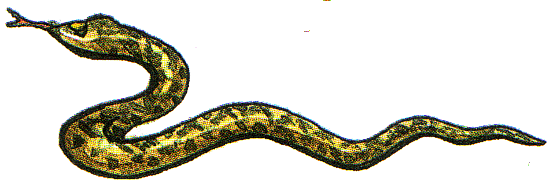 *Med vejami se je skrival _____________________. Zelo rad se posladkam s ____________________________.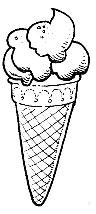 *Imaš tudi ti rad ____________________________?V iglastem  _______________________ je temačno.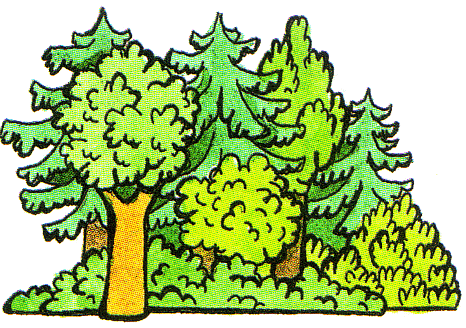 *Pri nas uspeva mešani  __________________________.Letos nisem utrgal niti enega ___________________________.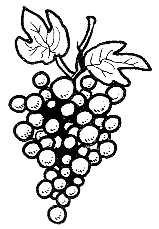 *Le pojej cel _____________________________!Kraljična ni želela zapustiti __________________________.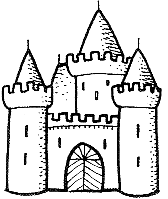 *V naši bližini stoji ______________________ Krumperk.So drvarji že razžagali vse ______________________________?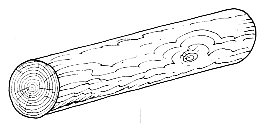 *Ta ______________________________  je pa res velik!Čebelice so pridelale veliko cvetličnega _______________________.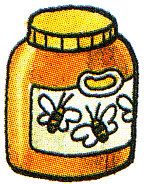 *Si boš na kruh namazal _______________________?Sosedov Janez se je že srečal z ____________________________.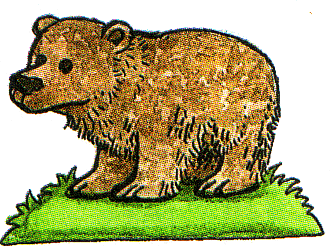 *Rjavi ____________________ živi tudi v Sloveniji.Naš Runo rad gloda velike telečje _________________________.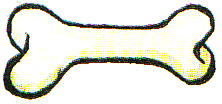 *Sme tudi vaš Floki pojesti kakšno _________________________?Včeraj sem sredi travnika zagledal majhnega ___________________.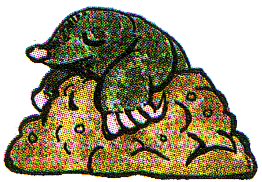 *Misliš, da je ______________________ škodljiva žival?